CURRICULUM VITAE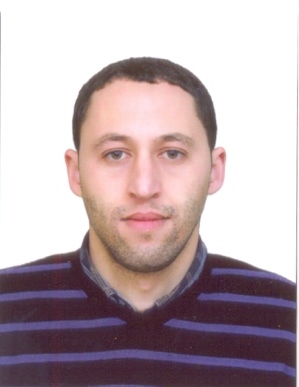 Nom : KADI   Prénom : Mohamed Date et lieu de naissance : 08-12-1983 à Bouira Adresse : Cité 132 logements AADL bâtiment H numéro  11, Bouira.Téléphone : 07 77 13 35 40 E-Mail : kadimohamed8@gmail.comÉtude et diplômes:    : Doctorat ès sciences en économie et statistique appliquée à l’École Nationale Supérieure de Statistique et d’Économie Appliquée (ENSSEA ex INPS).           : Magistère en économie et statistique appliquée Option : Analyse macroéconomie et         économétrie à L’ENSSEA ex INPS ;  :  2003 : Diplôme de baccalauréat en Gestion et Économie au lycée Abderrahmane Mira, Bouira Expérience professionnelle: 15/02/2017 à ce jour : Maître de recherche –B- au Centre de Recherche en Économie Appliquée    pour le Développement (Cread), Alger  au 14/02/2017 :  au Centre de Recherche en Économie Appliquée pour le Développement (Cread), Alger01-10-2011 / 01-06-2012 : Enseignant vacataire à l’université Akli Mohand Oulhadj, Bouira15 10-2011 / 01-07-2012 : Enseignant à l’Institut International de Management (INSIM), Bouira    /     :  ; .Projets de Recherche Membre du projet de recherche intitulé « Durabilité de l’agriculture dans les zones de mise en valeur des Hautes plaines steppiques et du Sahara » (en cours).Membre du projet de recherche intitulé «La problématique de l’internationalisation des entreprises algérienne : un regard sur la performance des PME exportatrices » (en cours).Membre du projet de recherche euro-méditerranéen intitulé « Mediterranean knowledge » (en cours).Membre du Projet PNR Cread/Douanes intitulé « la relation Douanes/Usagers : les conditions d’amélioration de la qualité de service» (finalisé).Rapports de recherche (contribution)Rapport final du projet de recherche intitulé « La problématique de l’internationalisation des entreprises algériennes : un regard sur la performance des PME exportatrices » (en cours).Publications internationales  Kadi. M. (2017). « les facteurs d’influence dans la décision d’exportation des PME manufacturières algériennes », in les organisations face aux transitions internationales, collection ATLAS-AFMI dirigée par Ulrike Mayrhofer, les Éditions Vuibert, Paris, pp. 219-242.       Kadi. M. (2014). « Ouverture commerciale en Algérie : Un choix défavorable pour le secteur industriel », International Journal of Business & Economic Strategy (IJBES), Vol. 02. Disponible sur le lien : http://ipco-co.com/IJBES_Journal/IJBES_CurrentIssue.html.Publications nationales  Kadi. M. (2017). « L’ouverture commerciale en Algérie : quels effets sur l'emploi et sur la valeur ajoutée ? », Revue d’économie et de statistique appliquée, vol. 14, n°02, 336-.355 Kadi. M. (2017). « Les PME exportatrices algériennes : un potentiel d’exportation hors hydrocarbures », in la revue algérienne de management, n°. 06 Kadi, M ; Herizi, R. (2016). « Le processus d’internationalisation des PME Algériennes : les déterminants de la décision d’exportation » in les cahiers du Cread, n°. 117-2016, pp. 5-32.   Communications internationalesKadi, M. (2016). « Dynamique internationale du secteur industriel en Algérie : l’effet de l’ouverture sur l’emploi Durant la période 1992 à 2011 » Colloque international ATLAS/AFMI sur « internationalisation durable et instabilités politiques »,  IAE de Nice, Université de Nice, 7 et 8 juin 2016.Kadi, M. (2015). « Problématique d’internationalisation des PME algériennes : les facteurs influençant la décision, d’exportation », Colloque international ATLAS/AFMI sur «Transitions et management international » qui s’est tenu les 12,13 et 14 mai 2015 à Hanoi Vietnam.Kadi, M (2014). « L’ouverture commerciale en Algérie ; un choix défavorable pour l’industrie manufacturière », International conférence on innovation in business, Economics & marketing research (IBEM’14), qui s’est tenue les 20 et 21 décembre 2014 à Monastir, Tunisie.Kadi, M. ; Guendjali, A. ; Benguerna, M ; Messaïd, H.A ; Bouchenaf, M.  (2014). « la Relation Douanes Usagers ; les conditions d’amélioration de la qualité de services ». La conférence internationale organisée conjointement par le Cerdi et la Ferdi, Clermont Ferrand, France, les 12 et 13 juin 2014 sur : « La mesure de la performance dans les administrations fiscales et douanières des pays émergents et en développement ».Kadi, M. (2014). « Dynamique sectorielle et création d’emploi en Algérie : cas de l’industrie manufacturière Algérienne, 5th Conférence Euro-Africaine en Finance et Economie, Agadir, Maroc, les 24  au 26 Avril 2014.  Kadi, M. (2013). « Relation entre PME et Emploi en Algérie : Quelle réalité ? », Colloque international organisé par l’université de Sétif, les 11 et 12 mars 2013, sous le thème : « l’évolution des effets des programmes d’investissements publics 2001-2014 et leurs retombées sur l’emploi, l’investissement et la croissance économique ».Communications nationales Kadi. M. (2017). «  les PME exportatrices algériennes : un potentiel d’exportation non valorisé », in colloque national sur  le Processus entrepreneurial, compétences, gouvernance et dynamiques territoriales en Algérie », 25-26 novembre 2017 à l’université de Tizi Ouzou.Kadi.M. (2017). « les pme exportatrices algériennes : les principales caractéristiques », in colloque national sur le rôle des PME dans le développement locale et la diversification de l’industrie », université de Bouira, les 10 et 11 mai 2017.  Expertise scientifique  Chercheur associé à l’International Centre for Studies and Research-Mediterranean Knowledge depuis 2015 Reviewer à la revue d’économie et statistiques appliquée de l’école Nationale de Statistique et d’Economie Appliquée (ENSSEA).Reviewer à la revue des sciences économiques, commerciales et sciences de gestion de l’université de Mohamed Boudiaf de M’Sila.